          FAEV – FACULDADE EUROPEIA DE VITÓRIA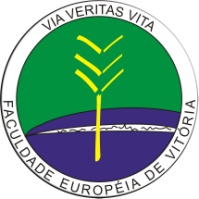         CNPJ: 10.317.723/0001-72                 Credenciada pela Portaria MEC n.º1480, de 07/10/2011 (D.O.U de 10/10/2011).        MATRIZ CURRICULAR DE PSICOLOGIAPeríodoDisciplinaCarga Horária Total1º.Processos Evolutivos e Origem do Comportamento361º.Psicologia e Desenvolvimento Humano I (Infância)721º.Epistemologia da Psicologia721º.Bases Biológicas do Comportamento (Genética do Comportamento)541º.Psicologia: Ciência e Profissão721º.Antropologia e Saúde541º.Filosofia da Psicologia I361º.Carga Horária Total do Período3962º.Análise Experimental do Comportamento602º.Teorias Psicanalíticas682º.Psicologia e Desenvolvimento Humano II 722º.Ciências Sociais e Saúde (sociologia)362º.Metodologia Científica I362º.Fisiologia 722º.Anatomia 542º.Carga Horária Total do Período3983º.Teorias Comportamentais603º.Psicologia e Desenvolvimento Humano III (Terceira Idade)603º.Psicologia Social I603º.Psicologia e Neurociência I (Neuropsicologia I)603º.Metodologia Científica II543º.Filosofia da Psicologia II363º.Processos Cognitivos I363º.Carga Horária Total do Período3664º.Teorias Humanistas724º.Psicologia e Necessidades Especiais 724º.Psicologia Social II724º.Psicologia Escolar604º.Saúde Coletiva544º.Psicologia e Neurociência II (Neuropsicologia II)724º.Bioestatística aplicada a Psicologia364º.Optativa I: Psicologia, Sexualidade e Educação544º.Carga Horária Total do Período4925º.Psicoterapia Psicanalítica605º.Saúde Mental605º.Psicologia da Personalidade I605º.Processos Cognitivos II365º.Projeto de Pesquisa em Psicologia 605º.Avaliação Psicológica I605º.Optativa II: Práticas Psicológicas Contemporâneas I545º.Optativa III: Orientação Vocacional545º.Carga Horária Total do Período4446º.Psicoterapia Comportamental606º.Psicopatologia606º.Psicologia da Personalidade II366º.Relações Sociais e do Trabalho I606º.Psicologia e Saúde 366º.Avaliação Psicológica  II606º.Estágio Básico I (ênfase Pesquisa Documental) 906º.Carga Horária Total do Período4027º.Psicoterapia Humanista607º.Psicofarmacologia 387º.Técnicas na Condução de Grupos547º.Relações Sociais e do Trabalho II607º.Psicologia da Saúde I607º.Ética Profissional367º.Intervenção em Psicopedagogia367º.Estágio Básico II (psicodiagnóstico)407º.Optativa IV: Processos Psicossomáticos547º.Carga Horária Total do Período4388º.Psicologia Hospitalar608º.Psicologia da Saúde II728º.Optativa V: Tópicos Especiais em Pesquisa em Psicologia368º.Optativa VI: Tópicos Avançados em Psicopatologia368º.Optativa VII: Psicoterapia Familiar368º.Estágio Específico Ênfase Clínica Psicológica I408º.Estágio Específico Ênfase Social, Comunitária e Saúde I408º.Estágio Específico Ênfase Processos Sócio cognitivos e Educacionais I408º.Carga Horária Total do Período3609º.Trabalho de Conclusão de Curso I1009º.Optativa VIII: Recrutamento, Seleção e Treinamento549º.Optativa IX: Psicoterapia Infantil549º.Optativa X: Estudos Orientados em Clínica Psicológica549º.Optativa XI: Psicologia Jurídica549º.Estágio Específico Ênfase Clínica Psicológica II509º.Estágio Específico Ênfase Social, Comunitária e Saúde II509º.Estágio Específico Ênfase Processos Sóciocognitivos e Educacionais II509º.Carga Horária Total do Período46610º.Trabalho de Conclusão de Curso II10010º.Optativa XII: Psicologia Escolar e Transtornos de Aprendizagem3610º.Optativa XIII: teorias Contemporâneas em Psicologia Social  Comunitária I3610º.Optativa XIV: Estudos Orientados em Dinâmica Social e Comunitária 3610º.Optativa XV: Práticas Psicológicas Contemporâneas II3610º.Estágio Específico Ênfase Clínica Psicológica III5010º.Estágio Específico Ênfase Social, Comunitária e Saúde III5010º.Estágio Específico Ênfase Processos Sóciocognitivos e Educacionais III5010º.Carga Horária Total do Período394Total de Horas para Integralização Curricular                                                                                             Total de Horas para Integralização Curricular                                                                                             4.156DISCIPLINAS OPTATIVAS DISCIPLINAS OPTATIVAS Ênfase em Processos Sóciocognitivos e EducacionaisÊnfase em Processos Sóciocognitivos e EducacionaisJogos, Teoria de Piaget e Aprendizagem EscolarJogos, Teoria de Piaget e Aprendizagem EscolarPsicologia Escolar e Transtorno de AprendizagemPsicologia Escolar e Transtorno de AprendizagemEducação EspecialEducação EspecialPsicologia, Sexualidade e EducaçãoPsicologia, Sexualidade e EducaçãoTópicos Especiais em psicologia da Educação ITópicos Especiais em psicologia da Educação IOrientação VocacionalOrientação VocacionalTópicos Especiais em Psicologia da Educação IITópicos Especiais em Psicologia da Educação IITópicos Especiais em Psicologia da Educação IIITópicos Especiais em Psicologia da Educação IIIEstudos Avançados em Desenvolvimento Humano IEstudos Avançados em Desenvolvimento Humano IEstudos Avançados em Desenvolvimento Humano IIEstudos Avançados em Desenvolvimento Humano IIEstudos Avançados em Desenvolvimento Humano IIIEstudos Avançados em Desenvolvimento Humano IIIEstudos Orientados em Processos Sóciocognitivos e Educacionais Estudos Orientados em Processos Sóciocognitivos e Educacionais Ênfase Clínica PsicológicaÊnfase Clínica PsicológicaPsicanálise Psicanálise Psicoterapia FamiliarPsicoterapia FamiliarPsicoterapia InfantilPsicoterapia InfantilPsicofarmacologiaPsicofarmacologiaProcessos PsicossomáticosProcessos PsicossomáticosSaúde Coletiva com Ênfase em Saúde MentalSaúde Coletiva com Ênfase em Saúde MentalClínica da PsicoseClínica da PsicosePsicolingüística Psicolingüística Estudos Avançados em Saúde MentalEstudos Avançados em Saúde MentalTópicos Especiais em Psicologia Clínica ITópicos Especiais em Psicologia Clínica ITópicos Especiais em Psicologia Clínica IITópicos Especiais em Psicologia Clínica IITópicos Especiais em Psicologia Clínica IIITópicos Especiais em Psicologia Clínica IIIEstudos Orientados em Clínica PsicológicaEstudos Orientados em Clínica PsicológicaÊnfase em Dinâmica Social ComunitáriaÊnfase em Dinâmica Social ComunitáriaSaúde PúblicaSaúde PúblicaSaúde do TrabalhadorSaúde do TrabalhadorRecrutamento, Seleção e TreinamentoRecrutamento, Seleção e TreinamentoDiagnóstico OrganizacionalDiagnóstico OrganizacionalPsicologia JurídicaPsicologia JurídicaTópicos Especiais em psicologia Social ComunitáriaTópicos Especiais em psicologia Social ComunitáriaTópicos Especiais em Psicologia Organizacional e do TrabalhoTópicos Especiais em Psicologia Organizacional e do TrabalhoGestão de PessoasGestão de PessoasTeorias Contemporâneas em Psicologia Social Comunitária ITeorias Contemporâneas em Psicologia Social Comunitária ITeorias Contemporâneas em Psicologia Social Comunitária IITeorias Contemporâneas em Psicologia Social Comunitária IITeorias Contemporâneas em Psicologia Social Comunitária IIITeorias Contemporâneas em Psicologia Social Comunitária IIIEstudos Orientados em Dinâmica Social e ComunitáriaEstudos Orientados em Dinâmica Social e ComunitáriaNão ligadas a ênfasesNão ligadas a ênfasesTópicos Avançados em PsicopatologiaTópicos Avançados em PsicopatologiaLíngua Brasileira de Sinais – LIBRASLíngua Brasileira de Sinais – LIBRASNeuropsicologiaNeuropsicologiaTópicos Especiais em Pesquisa em PsicologiaTópicos Especiais em Pesquisa em PsicologiaPráticas Psicológicas Contemporâneas IPráticas Psicológicas Contemporâneas IPráticas Psicológicas Contemporâneas IIPráticas Psicológicas Contemporâneas IITerceiro Setor e Psicologia AmbientalTerceiro Setor e Psicologia AmbientalRESUMORESUMODisciplinas Obrigatórias – Núcleo Comum                                                                                                       2.722Estágios                                                                                                                                                               550Atividades acadêmico científico culturais                                                                                                           200Horas/ aula em Disciplinas Optativas e Atividades Complementares                                                                   684Total de Horas para Integralização Curricular                                                                                             4.156